附件1：报名表神华北电胜利能源有限公司
___采购项目报名表神华北电胜利能源有限公司
___采购项目报名表神华北电胜利能源有限公司
___采购项目报名表神华北电胜利能源有限公司
___采购项目报名表神华北电胜利能源有限公司
___采购项目报名表报名单位：报名项目：项目编号：项目授权人
联系方式项目联系人      邮箱
(接收招标文件等)项目授权人
联系方式联系电话神华注册供应商(SRM)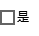 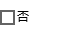 报名提供材料明细报名提供材料（扫描合并为一个PDF文件发送至指定邮箱）：
（1）投标人法定代表人授权书和本人身份证；
（2）营业执照副本、银行开户许可证等；
（3）报价人应满足其他条件（详见资格条件）的证明材料，如合同证明、授权等报名提供材料（扫描合并为一个PDF文件发送至指定邮箱）：
（1）投标人法定代表人授权书和本人身份证；
（2）营业执照副本、银行开户许可证等；
（3）报价人应满足其他条件（详见资格条件）的证明材料，如合同证明、授权等报名提供材料（扫描合并为一个PDF文件发送至指定邮箱）：
（1）投标人法定代表人授权书和本人身份证；
（2）营业执照副本、银行开户许可证等；
（3）报价人应满足其他条件（详见资格条件）的证明材料，如合同证明、授权等报名提供材料（扫描合并为一个PDF文件发送至指定邮箱）：
（1）投标人法定代表人授权书和本人身份证；
（2）营业执照副本、银行开户许可证等；
（3）报价人应满足其他条件（详见资格条件）的证明材料，如合同证明、授权等备注郑重告知：报名成功且收到文件后，若投标人决定不参与项目投标，请投标截止日前书面（放弃函，签字盖章发邮箱）通知招标人。若投标人未提前告知招标人放弃投标，招标人有权将投标人列入“公司不诚信企业档案“，取消一定期限的投标资格。郑重告知：报名成功且收到文件后，若投标人决定不参与项目投标，请投标截止日前书面（放弃函，签字盖章发邮箱）通知招标人。若投标人未提前告知招标人放弃投标，招标人有权将投标人列入“公司不诚信企业档案“，取消一定期限的投标资格。郑重告知：报名成功且收到文件后，若投标人决定不参与项目投标，请投标截止日前书面（放弃函，签字盖章发邮箱）通知招标人。若投标人未提前告知招标人放弃投标，招标人有权将投标人列入“公司不诚信企业档案“，取消一定期限的投标资格。郑重告知：报名成功且收到文件后，若投标人决定不参与项目投标，请投标截止日前书面（放弃函，签字盖章发邮箱）通知招标人。若投标人未提前告知招标人放弃投标，招标人有权将投标人列入“公司不诚信企业档案“，取消一定期限的投标资格。报名时间：  年   月  日 报名时间：  年   月  日 投标单位(盖章)：投标单位(盖章)：法定代表人或授权人：法定代表人或授权人：